LOYOLA COLLEGE (AUTONOMOUS), CHENNAI – 600 034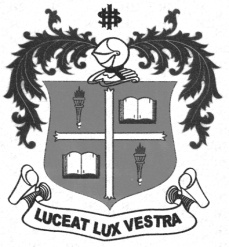 B.Sc. DEGREE EXAMINATION – PHYSICSTHIRD SEMESTER – APRIL 2012PH 3106 - APPLIED ELECTRONICS                 Date : 28-04-2012 	Dept. No.	        Max. : 100 Marks                 Time : 9:00 - 12:00 	                                             PART AAnswer ALL questions								(10 x 2 = 20)What is meant by Fermi level?Calculate the current amplification factor α given IE = 2mA, IB = 20μA, IC = 1.98 mA.Calculate the output voltage of an inverting amplifier when Vi = 1.5V, Ri=10 kΩ, Rf=20 kΩ.State any two characteristics of an ideal OP-AMP.Show that A(  + B) = A.BWhat is a decoder?Write a short note on T flip flop.Write a short note on mod 3 counter.What is hit ratio?What is an instruction code? PART BAnswer any FOUR questions								(4 x 7.5 = 30)(a) Discuss the formation of depletion layer in a PN junction diode	(3.5)	(b) What happens to the depletion layer when the diode is forward and reverse biased?   (4)Explain the working of an inverting summing amplifier with a neat diagram.State and prove DeMorgan’s theorems.With neat diagram and truth table discuss the working of Johnson’s counter.Discuss in detail with a neat diagram a 4 input multiplexer.PART CAnswer any FOUR questions								(4 x 12.5 = 50)Describe the operation of a NPN transistor in common base mode. Obtain the input and output characteristics for the same.What is A/D conversion? Explain with a neat diagram the function of a dual slope A/D converter.Simplify using K – map F(A,B,C,D) = Σ (2,3,4,5) +  (10,11,12,13,14,15). Realize the Boolean expression using NAND-NAND network.What is a ‘race around’ condition in a JK Flip flop? Explain in detail how it is solved using JK master – slave Flip flop.(a) Explain the working of a full adder using circuit diagram and truth table 	(7.5)	(b) Discuss in detail about computer registers 	(5)$$$$$$$